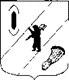 АДМИНИСТРАЦИЯ ГАВРИЛОВ-ЯМСКОГОМУНИЦИПАЛЬНОГО РАЙОНАПОСТАНОВЛЕНИЕ07.09.2021   № 755                               О внесении изменений в постановлениеАдминистрации Гаврилов-Ямскогомуниципального района от 27.09.2019  № 1035На основании решения Собрания представителей Гаврилов-Ямского муниципального района от 24.06.2021 № 103 «О внесении изменений в решение Собрания представителей Гаврилов-Ямского муниципального района от 17.12.2020 г. № 74 «О бюджете Гаврилов-Ямского муниципального района на 2021 год и на плановый период 2022-2023 годов», руководствуясь статьей 26 Устава Гаврилов-Ямского муниципального района Ярославской области,АДМИНИСТРАЦИЯ МУНИЦИПАЛЬНОГО РАЙОНА ПОСТАНОВЛЯЕТ:1. Внести в муниципальную целевую программу «Профилактика безнадзорности, правонарушений и защита прав несовершеннолетних в Гаврилов – Ямском муниципальном  районе» на 2020-2024 годы», утвержденную постановлением Администрации Гаврилов-Ямского муниципального района от 27.09.2019 № 1035, изменения согласно приложению.2. Контроль за исполнением постановления возложить на первого заместителя Главы Администрации Гаврилов-Ямского муниципального района Забаева А.А.3. Постановление опубликовать в районной массовой газете «Гаврилов-Ямский вестник» и разместить на официальном сайте Администрации Гаврилов-Ямского муниципального района.4. Постановление вступает в силу с момента официального опубликования.Глава Администрациимуниципального района                                                                    А.А. КомаровПриложение к постановлению                                                                                             Администрации Гаврилов-Ямскогомуниципального районаот 07.09.2021  № 755 Изменения, вносимые в муниципальную целую программу «Профилактика безнадзорности, правонарушений и защита прав несовершеннолетних в Гаврилов – Ямском муниципальном  районе» на 2020-2024 годы»	1. В паспорте муниципальной программы графу «Объём и источники  финансирования муниципальной  целевой программы, изложить  в следующей редакции: «Общий объем финансирования – 500,0  тыс. руб.- бюджет  муниципального  районав т. ч. по годам:                           2020 г. – 100,0 тыс. руб.                            2021 г. – 100,0 тыс. руб.                            2022 г. – 100,0 тыс. руб. *                           2023 г. – 100,0 тыс. руб. *         2024 г. – 100,0 тыс. руб. *».	2. В разделе  2 «Задачи программы» изложить  в следующей редакции:«Повышение эффективности работы   субъектов системы профилактики  в сфере профилактики правонарушений и  преступлений несовершеннолетних и защите их прав и укрепление материально-технической базы учреждений, осуществляющих проведение профилактических мероприятий».3. В разделе 4. «Ресурсное обеспечение муниципальной программы» таблицу «в т.ч. финансовые  ресурсы бюджета  муниципального  района по разделам функциональной классификации (тыс. руб.)» изложить в следующей редакции: Наименование раздела- структурное  подразделение2020 год2021 год2022год*2023год*2024год*ИТОГО0707-МУ «Молодёжный центр»10.0 10.010.010.010.050.00104 -  ОДН и ЗП Администрации МР10.0 10.0 10.010.010.050.0 0702   управление образования80.080.080.080.080.0400.0\Итого:100.0100.0100.0100.0100.0500.0 